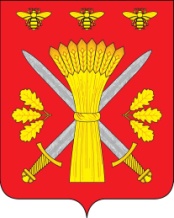 РОССИЙСКАЯ ФЕДЕРАЦИЯОРЛОВСКАЯ ОБЛАСТЬАДМИНИСТРАЦИЯ ТРОСНЯНСКОГО РАЙОНА ПОСТАНОВЛЕНИЕот 15 декабря 2022г.                                                                           № 370             с.ТроснаОб  утверждении показателей стоимости и состава работ по содержанию автомобильных дорог общего пользования местного значения и искусственных дорожных со-оружений на них (единичных расценок) в 2023 годуВ соответствии с пунктом 3 статьи 34 Федерального закона от 08.11.2007 года №257-ФЗ «Об автомобильных дорогах и о дорожной деятельности в Российской Федерации», в целях организации работ  по содержанию и ремонту автомобильных дорог общего пользования местного значения и в целях эффективного использования бюджетных ассигнований Дорожного фонда Троснянского района Орловской области, администрация Троснянского района     п о с т а н о в л я е т:       1. Утвердить максимально допустимые к применению показатели стоимости и состава работ по содержанию автомобильных дорог общего пользования местного значения и искусственных дорожных сооружений на них (единичных расценок) в 2023 году согласно показателей стоимости и состава работ по содержанию автомобильных дорог общего пользования регионального значения и мостовых сооружений на них, разработанных Филиалом ФАУ «Федеральный центр ценообразования в строительстве и промышленности строительных материалов» по Орловской области согласно приложению к настоящему постановлению.         2. Признать утратившими силу:- постановление администрации Троснянского района Орловской области от 22.10.2018г. № 280 «Об   утверждении показателей стоимости и состава работ по содержанию автомобильных дорог общего пользования местного значения и искусственных дорожных сооружений на них (единичных расценок) в  2018-2019 годах.»;- постановление администрации Троснянского района Орловской области от 05.11.2019г. № 303 «Об   утверждении показателей стоимости и состава работ по содержанию автомобильных дорог общего пользования местного значения и искусственных дорожных сооружений на них (единичных расценок) в  2020 году».        3. Ежегодно, начиная с января 2024 года, осуществлять индексацию размера единичных расценок, указанных в пункте 1 настоящего постановления, исходя из уровня инфляции, установленного Федеральным законом о Федеральном бюджете на соответствующий финансовый год и плановый период.        4. Настоящее постановление обнародовать и разместить на официальном сайте в информационно-телекоммуникационной сети «Интернет» администрации Троснянского района Орловской области по адресу: www.adm-trosna.ru. Датой обнародования считать 15.12.2022г.        5. Настоящее постановление вступает в силу после даты его обнародования.        6. Контроль за исполнением настоящего постановления оставляю за собой.Глава  района                                                                   А. В. Левковский